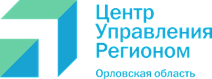 В Орловской области запустили чат-бот для предпринимателейДля орловских предпринимателей создали новый бизнес-помощник. Это чат-бот, в котором собрана вся важная информация о мерах господдержки для представителей бизнес-сообщества и тех, кто собирается открыть свое дело. Благодаря ему любой житель области может узнать, на какую помощь от государства можно рассчитывать при создании и развитии своего бизнеса и как ее получить.Разработали и запустили чат-бот Центр управления регионом совместно с Центром «Мой бизнес». - Функционал чат-бота будет постоянно расширяться и дорабатываться с учетом пожеланий и запросов пользователей. Их можно оставить в переписке с бизнес-помощником, - отметил замруководителя ЦУР Орловской области Никита Майоров.Чат-бот находится в Telegram. Найти его можно по запросу @bizorelbot в поисковике мессенджера. ______________________Информация ЦУР Орловской области